PIAGAM PENGHARGAANNOMOR: W3-A/        /KP.05.8/3/2022MEMBERIKAN APRESIASI KEPADAPENGADILAN AGAMA TALUATAS KEBERHASILANNYA MELAKSANAKAN EKSEKUSI ANAKDENGAN NOMOR PERKARA 1/Pdt.Eks/2022/PA.TALUPADA TANGGAL 24 MARET 2022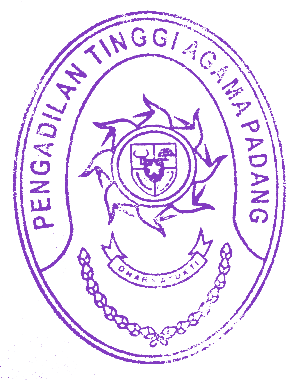 PADANG, 28 MARET 2022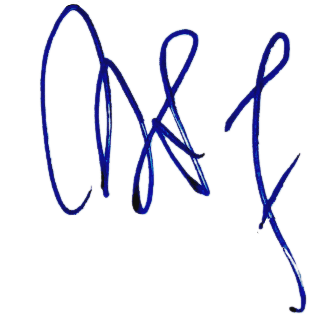 KETUA PENGADILAN TINGGI AGAMA PADANGDRS. H. ZEIN AHSAN, M.H.NIP. 195508261982031004PIAGAM PENGHARGAANNOMOR: W3-A/        /KP.05.8/3/2022MEMBERIKAN APRESIASI KEPADASYAFRUL, S.H.I., M.SyKETUA PENGADILAN AGAMA TALUATAS KEBERHASILANNYA MELAKSANAKAN EKSEKUSI ANAKDENGAN NOMOR PERKARA 1/Pdt.Eks/2022/PA.TALUPADA TANGGAL 24 MARET 2022PADANG, 28 MARET 2022KETUA PENGADILAN TINGGI AGAMA PADANGDRS. H. ZEIN AHSAN, M.H.NIP. 195508261982031004PIAGAM PENGHARGAANNOMOR: W3-A/        /KP.05.8/3/2022MEMBERIKAN APRESIASI KEPADAKHOIRUL HABIBJURU SITA PENGADILAN AGAMA TALUATAS KEBERHASILANNYA MELAKSANAKAN EKSEKUSI ANAKDENGAN NOMOR PERKARA 1/Pdt.Eks/2022/PA.TALUPADA TANGGAL 24 MARET 2022PADANG, 28 MARET 2022KETUA PENGADILAN TINGGI AGAMA PADANGDRS. H. ZEIN AHSAN, M.H.NIP. 195508261982031004PIAGAM PENGHARGAANNOMOR: W3-A/        /KP.05.8/3/2022MEMBERIKAN APRESIASI KEPADASUPARDIJURU SITA PENGADILAN AGAMA TALUATAS KEBERHASILANNYA MELAKSANAKAN EKSEKUSI ANAKDENGAN NOMOR PERKARA 1/Pdt.Eks/2022/PA.TALUPADA TANGGAL 24 MARET 2022PADANG, 28 MARET 2022KETUA PENGADILAN TINGGI AGAMA PADANGDRS. H. ZEIN AHSAN, M.H.NIP. 195508261982031004